Fotosyntéza / ФотосинтезFotosyntéza – jeden z nejdůležitějších biochemických procesů na Zemi. Pojďme ji společně prozkoumat.Фотосинтез - один з найважливіших біохімічних процесів на нашій планеті. Давайте дослідимо це разом.Fotosyntéza / ФотосинтезSvět rostlin / Світ ростлинChloroplasty pod mikroskopem / Хлоропласти під мікроскопомFotosyntéza jako zdroj energie / Фотосинтез як джерело енергіїFunkce lesa: Fotosyntéza a koloběh živin / Функції лісу: фотосинтез та кругообіг поживних речовинProč jsou řasy důležité? / Чому важливі водорості?Tajemství energie / Секрет енергії_____________________________________________________Na základě svých znalostí (o fotosyntéze) stručně zhodnoť následující tvrzení:На основі своїх знань (про фотосинтез) коротко оцініть такі твердження„Strom můžeme považovat za zkamenělý vzduch.“ (Marek Orko Vácha) «Ми можемо розглядати дерево як скам’яніле повітря» (Марек Орко Ваха)Např.: Z přírodovědného hlediska je to úplná hloupost, protože … / Tvrzení popisuje biologickou skutečnost, konkrétně … atp. / Наприклад: З наукової точки зору це повна нісенітниця, тому що… / Твердження описує біологічний факт, зокрема… тощо.………………………………………………………………………………………………………………………………………………………………………………………………………………………………………………………………………………………………………………………………………………………………………………………………………………………………………………………………………………………………………………………………………………………………………………………………………….……………………………………………………………………………………………………………………………………………………………………………………………………………………………………………………………………………………………………………………………………………………………….2. Rozhodni, která tvrzení jsou pravdivá (P) a která naopak nepravdivá (N)     Визначте, яке з наведених тверджень є правдивим (P), а яке хибним (N):Rostliny mohou buď jen dýchat nebo jen fotosyntetizovat, neumí oboje najednouРослини можуть або просто дихати, або просто фотосинтезувати, вони не можуть робити те й інше одночасно.Kyslík je odpadní produkt fotosyntézyКисень, що утворюється при фотосинтезі, є «відходом виробництва».Rostliny nejsou schopné fotosyntetizovat při umělém osvětlení. Рослини не здатні до фотосинтезу при штучному освітленні.Chloroplasty obsahují zelené barvivo chlorofylХлоропласти містять зелений пігмент хлорофіл. Fotosyntetizují všechny zelené části rostlin, tedy např. i stonekВсі зелені частини рослин фотосинтезують, наприклад стеблоZakroužkuj organismy schopné fotosyntetizovat:Позначте організми які здатні до фотосинтезу:     b)       c)  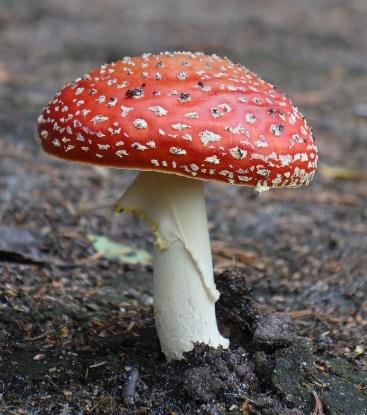 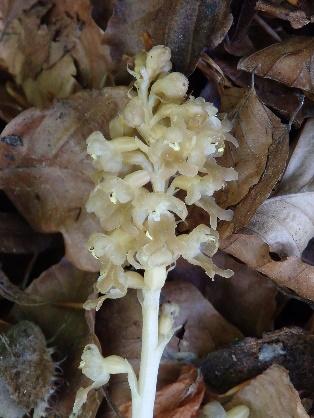 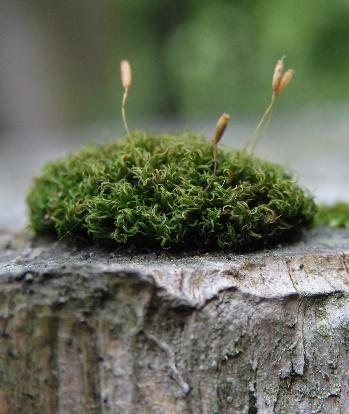 Přeformuluj následující tvrzení tak, aby bylo pravdivé:Переформулюй наступне твердження, щоб воно було правдивим: Rostliny dýchají oxid uhličitý a vydechují kyslík.Рослини дихають вуглекислим газом та видихають кисень.………………………………………………………………………………………………………………………………………………………………………………………………………………………………………………………………………………………………………………………………………………………………………....................................................................................................................................................................………………………………………………………………………………………………………………………....................................................................................................................................................................Co jsem se touto aktivitou naučil(a): Чого я навчився(-лась) з цих завдань:………………………………………………………………………………………………………………………………………………………………………………………………………………………………………………………………………………………………………………………………………………………………………